附件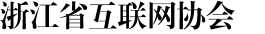 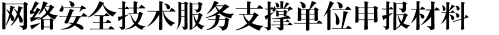 （模板）申报单位：（加盖公章）                                申报日期：                                          浙江省互联网协会制填 报 说 明1.申报材料应客观、真实，不得弄虚作假，不涉及国家秘 密，申报主体对所提交申报材料的真实性负责。2.申报材料除表格外，其他各项填报要求：A4幅面编辑，正文应采用仿宋_GB2312 四号字,1.5 倍行间距，两端对齐，一级标题三号黑体，二级标题为四号楷体_GB2312 加粗。3.有关申报材料页面不足时，可在电子版中扩充，用 A4 纸 打印。4.纸质申报材料及附加材料需加盖骑缝章。5.电子版材料通过电子邮箱发送至：zjii@zca.gov.cn；纸 质版材料送至：杭州市上城区解放路176号（杭州科技大厦6楼）。一、申报单位基本信息基本情况应附企业营业执照及相关证明材料二、组织和管理情况组织和管理情况应包含：（1）本企业组织和管理架构， 保密管理、项目管理、质量管理、人员管 理和培训教育等管理制度和机制。（2）本企业人员清单（包括但不限于所属部门、姓名、身份证号、学历、 职称、从事岗位、获得资质等，并附证明材料）（3）近2年企业人员内部考核情况，责任书签订情况。三、设备设施和环境设备设施和环境应包含：（1）在浙具有独立办事机构的证明材料。（2）本企业网络安全工具和软件所有权的证明材料。四、项目实施情况项目实施情况应包含：（1）本企业从事网络安全业务的相关证明材料，包括但不限于业务协议、 验收报告等。（2）本企业安全工程师资质情况证明材料。五、质量保证落实情况质量保证落实情况应包含：（1）本企业质量管理制度和实施情况证明材料。（2）本企业项目质量评估情况的证明材料。六、其他证明材料包括但不限于“优先支持”项目的证明材料等。申报单位名称（盖章）营业执照编号/ 三证合一码成立时间通讯地址邮政编码法定代表人法定代表人 联系方式联系人联系人 联系方式传  真E-mail单位性质□国有企业  □民营企业  □合资企业□国有控股企业  □国有参股企业□其他: （请注明）                      □国有企业  □民营企业  □合资企业□国有控股企业  □国有参股企业□其他: （请注明）                      □国有企业  □民营企业  □合资企业□国有控股企业  □国有参股企业□其他: （请注明）                      申报方向 （可多选）□网络安全设备  □网络安全防护□网络安全监测与分析  □网络数据和用户信息保护□网络安全培训  □新技术新业务安全管理□网络安全应急□其他: （请注明）                      □网络安全设备  □网络安全防护□网络安全监测与分析  □网络数据和用户信息保护□网络安全培训  □新技术新业务安全管理□网络安全应急□其他: （请注明）                      □网络安全设备  □网络安全防护□网络安全监测与分析  □网络数据和用户信息保护□网络安全培训  □新技术新业务安全管理□网络安全应急□其他: （请注明）                      申报单位简介